Тема: «Почта»                                                                                                                                                                 Задание 1.Беседа: что такое почта, для чего она предназначена. Рассмотрите и назовите изображения.   Надпись на письме, посылке, телеграмме, которая указывает, куда и кому посылают письмо. (Адрес.).                                                                                 Прочитайте ребёнку стихотворение С. Маршака «Почта».                                                                                                         Задание 2. «Составляем предложения (к каждому изображению)» Например: это почтовое отделение, оно нужно для того, чтобы принимать и отправлять посылки, письма, телеграммы и открытки, денежные переводы; для того, чтобы продавать газеты и журналы и т. д.                                                                               Что делает почтальон? (ходит по домам, разносит письма, журналы, газеты, и т. д.)                                              Что можно делать с посылкой? (собирать, упаковывать, подписывать, отправлять, взвешивать, получать, распаковывать)                                                                                                                                                           Почтовый ящик для чего?..............                                                                                                                                    Что можно делать с газетой?.........                                                                                                                                 Что можно делать с журналом?...........                                                                                                                               Что можно делать с маркой?............                                                                                                                                Что можно делать с письмом?.........Задание 3. Игра «Один – много»   Почтальон – почтальоны   Сумка –Газета –                         Журнал –                               Письмо –                          Открытка –Телеграмма –                  Ящик –                                 Марка –                                Конверт –        Задание 4. Игра «Назови ласково»    Сумка – сумочка                      Конверт –Газета –                                  Журнал –                                             Письмо –Открытка –                             Телеграмма –                                       Ящик –Задание 5. Игра «Считай и называй»             одно письмо, два письма, три письма и т.д.(газета, журнал, посылка, открытка, марка, почтальон, адрес)Задание 6. Игра «Закончи предложения»Что мы нашли в почтовом ящике? - … (газету, журнал,  открытку…)Чего не стало в почтовом ящике? - … (газеты, журнала, открытки…)Задание 7. Посчитайте количество слогов в словах поч-та, поч-таль-он, пись -мо, жур-нал, га-зе-та, мар-ка, по-сыл-каЗадание 8. Пальчиковая гимнастика «ПОЧТАЛЬОН»Что принес нам почтальон?             (Сжимают и разжимают кулачки.)                                                      С толстой сумкой ходит он.             (Шагают пальчиками по столу.)                                                          Перевод, журнал, газету,                  (Загибают по одному пальчику)                                                                И в посылке — два планшета.                                                                                                                                        И письмо от тети Вали,                                                                                                                                         Чтоб ее приезда ждали.                    (Хлопают в ладоши.)                                                      Задание 9. Научиться  делать бумажные конверты.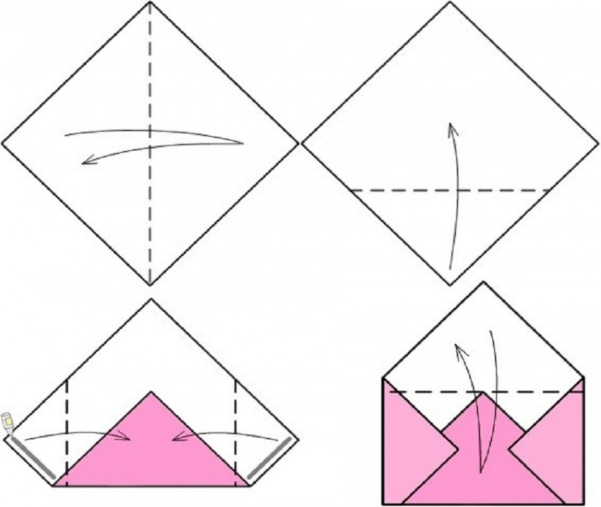 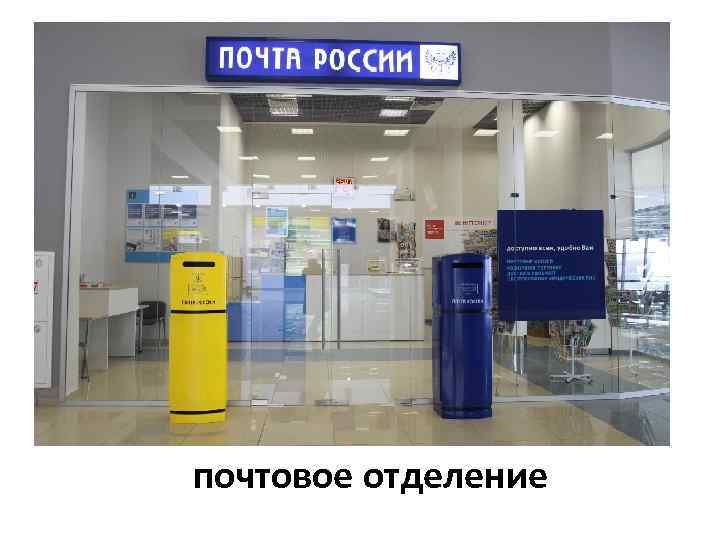 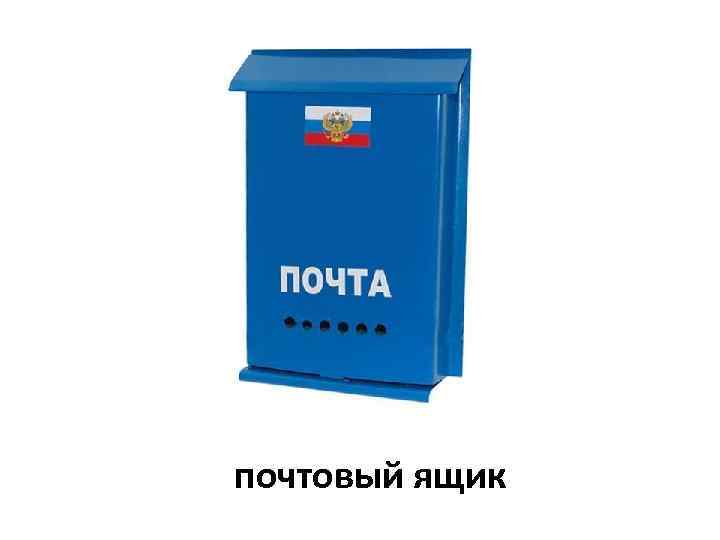 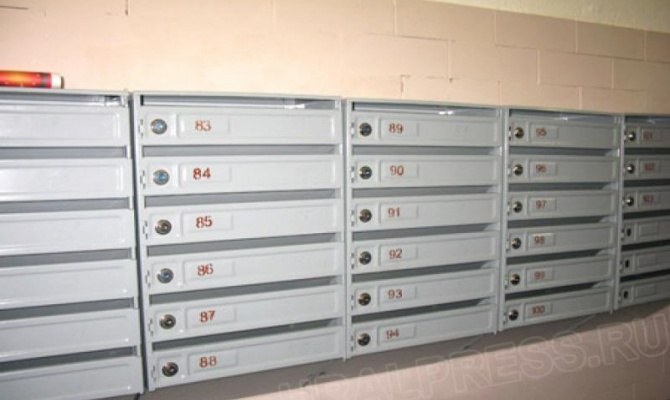 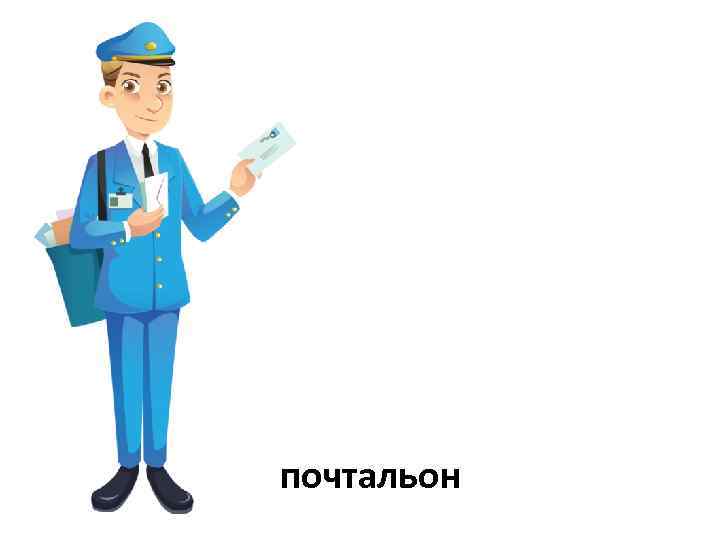 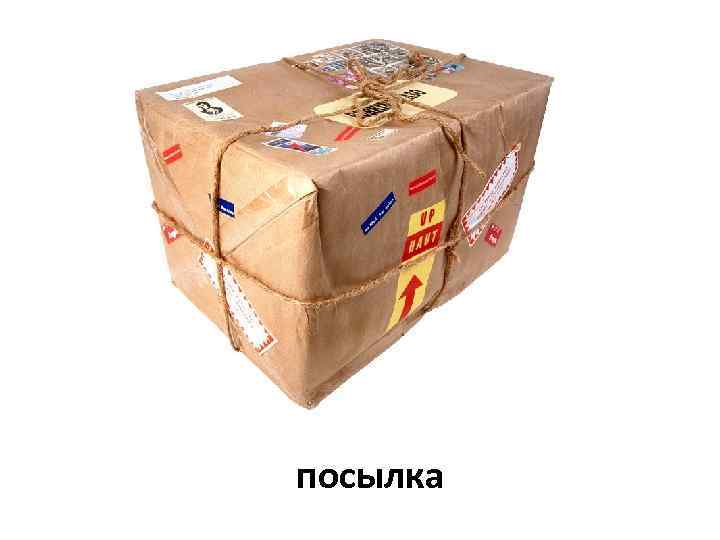 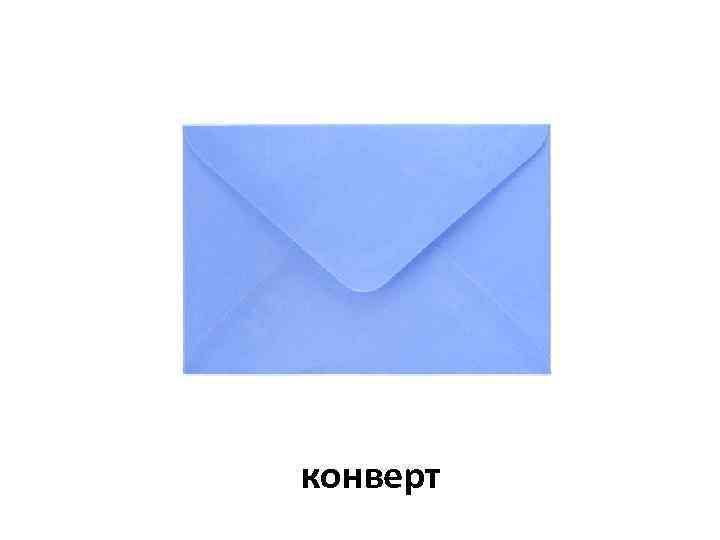 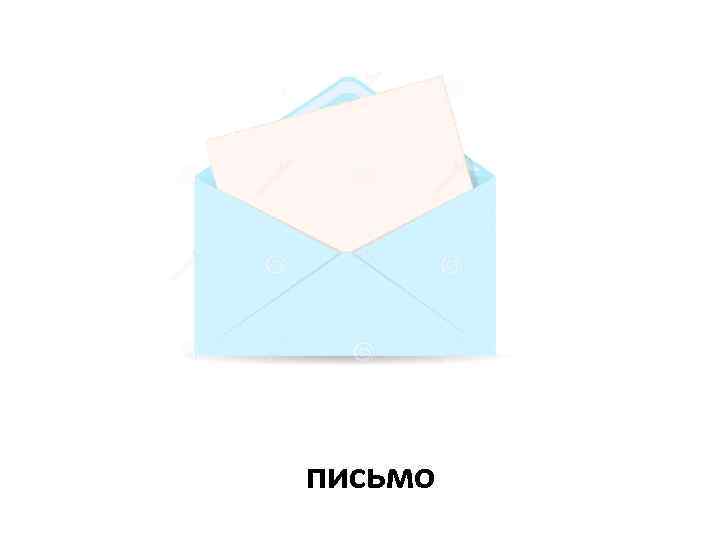 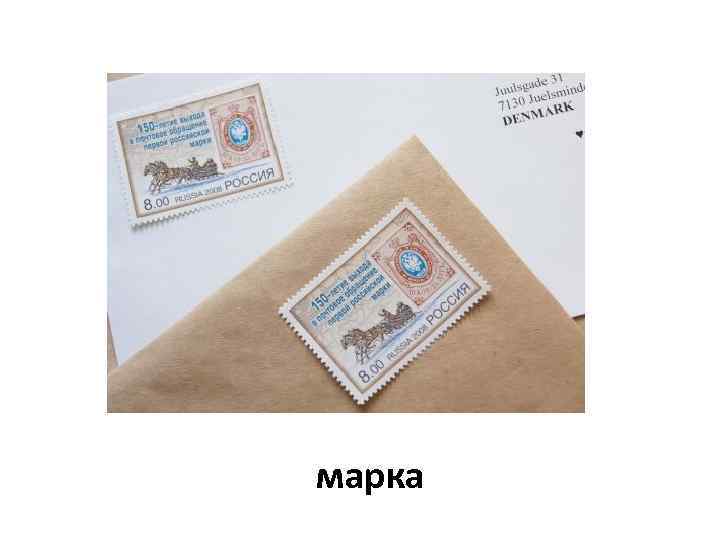 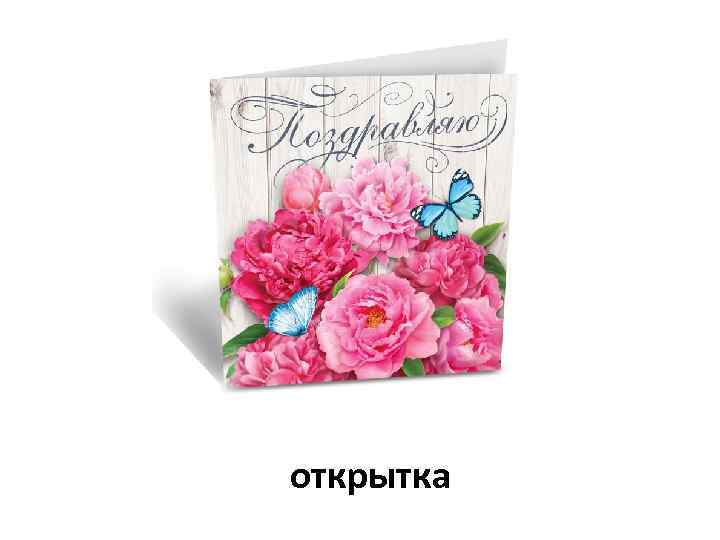 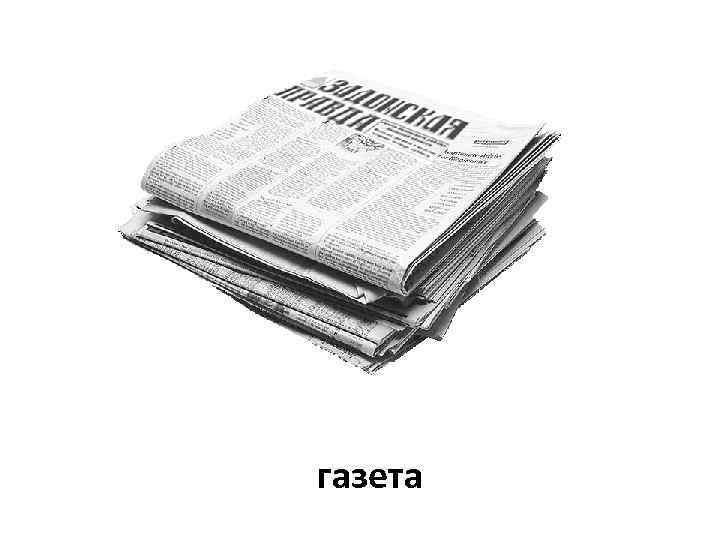 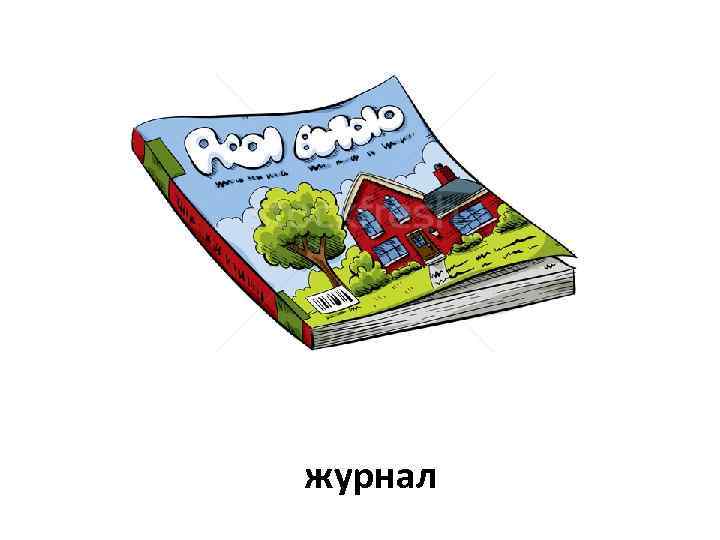 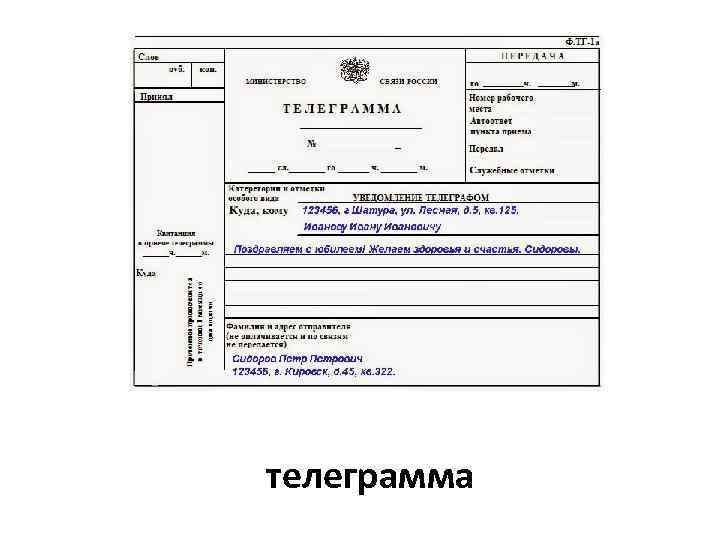 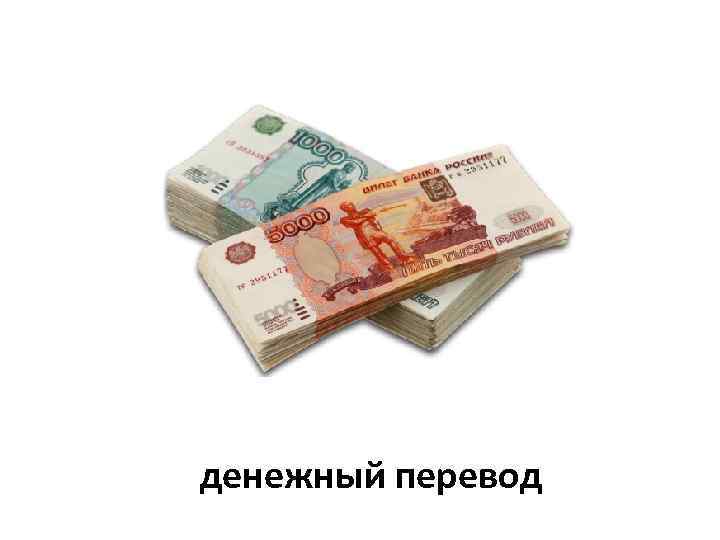 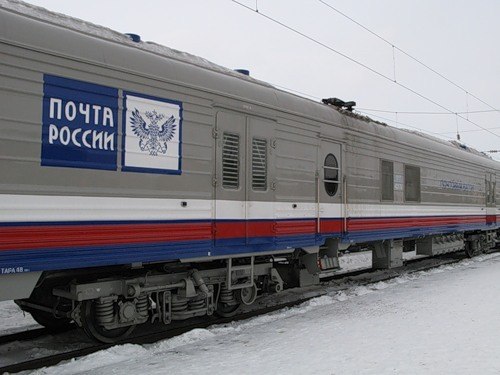 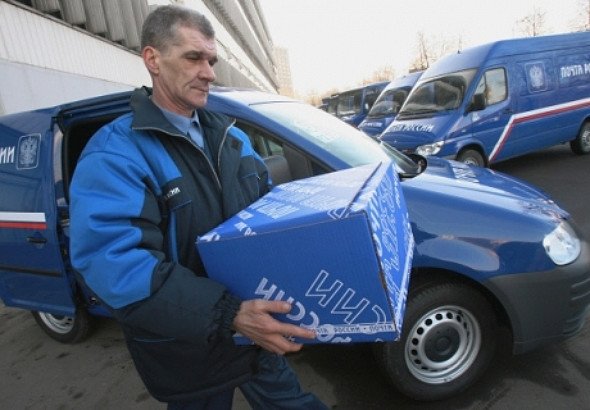 